KINDERGARTEN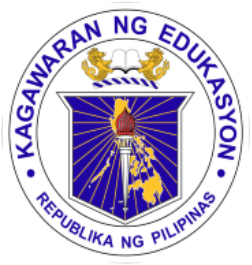 DAILY LESSON LOGSCHOOL:BALAYBUAYA ELEMENTARY SCHOOLTEACHING DATES: August 28- September 1, 2017KINDERGARTENDAILY LESSON LOGTEACHER:MS. NERISSA G. LAVARIASWEEK NO. WEEK 13KINDERGARTENDAILY LESSON LOGCONTENT FOCUS: My family members help one another by doing different roles.QUARTER: 2nd  QUARTERBLOCKS OF TIMEIndicate the following:Learning Area (LA)Content Standards (CS)Performance Standards (PS)Learning Competency Code (LCC)MONDAYTUESDAYWEDNESDAYTHURSDAYFRIDAYARRIVAL TIMELA: LL(Language, Literacy and Communication)Daily Routine:National AnthemOpening PrayerExerciseKamustahanAttendance BalitaanDaily Routine:National AnthemOpening PrayerExerciseKamustahanAttendance BalitaanDaily Routine:National AnthemOpening PrayerExerciseKamustahanAttendance BalitaanDaily Routine:National AnthemOpening PrayerExerciseKamustahanAttendance BalitaanDaily Routine:National AnthemOpening PrayerExerciseKamustahanAttendance BalitaanARRIVAL TIMECS:  The child demonstrates an understanding of:increasing his/her conversation skillspaggalangDaily Routine:National AnthemOpening PrayerExerciseKamustahanAttendance BalitaanDaily Routine:National AnthemOpening PrayerExerciseKamustahanAttendance BalitaanDaily Routine:National AnthemOpening PrayerExerciseKamustahanAttendance BalitaanDaily Routine:National AnthemOpening PrayerExerciseKamustahanAttendance BalitaanDaily Routine:National AnthemOpening PrayerExerciseKamustahanAttendance BalitaanARRIVAL TIMEPS: The child shall be able to:confidently speaks and expresses his/her feelings and ideas in words that makes senseDaily Routine:National AnthemOpening PrayerExerciseKamustahanAttendance BalitaanDaily Routine:National AnthemOpening PrayerExerciseKamustahanAttendance BalitaanDaily Routine:National AnthemOpening PrayerExerciseKamustahanAttendance BalitaanDaily Routine:National AnthemOpening PrayerExerciseKamustahanAttendance BalitaanDaily Routine:National AnthemOpening PrayerExerciseKamustahanAttendance BalitaanARRIVAL TIMELCC: LLKVPD-Ia-13KAKPS-00-14KAKPS-OO-15Daily Routine:National AnthemOpening PrayerExerciseKamustahanAttendance BalitaanDaily Routine:National AnthemOpening PrayerExerciseKamustahanAttendance BalitaanDaily Routine:National AnthemOpening PrayerExerciseKamustahanAttendance BalitaanDaily Routine:National AnthemOpening PrayerExerciseKamustahanAttendance BalitaanDaily Routine:National AnthemOpening PrayerExerciseKamustahanAttendance BalitaanMEETING TIME 1LA: SE(Pakikisalamuha sa Iba Bilang Kasapi ng Pamilya)Message:Each member of my family has a role to play.Question/s:   What are the roles of your family member?Message: Some members of my family manage the home.Question/s:       Who manages your home?Message:Some of my family memberswork to earn a living for the family.Question/s:        Who works to earn a living for the family?What kind of work do they do?Message:Some members of my bigger/ extended family help my family.Question/s:Who are the members of your bigger/ extended family? (grandparents, aunts, uncles, cousins)How do they help your family?Message:My family helps our bigger/ extended family members.Question/s:         In what ways does your family help your bigger/ extended family? (grandparents, aunts, uncles, cousins)MEETING TIME 1CS: Ang bata ay nagkakaroon ng pag-unawa sa:konsepto ng pamilya, paaralan at komunidad bilang kasapi nitoMessage:Each member of my family has a role to play.Question/s:   What are the roles of your family member?Message: Some members of my family manage the home.Question/s:       Who manages your home?Message:Some of my family memberswork to earn a living for the family.Question/s:        Who works to earn a living for the family?What kind of work do they do?Message:Some members of my bigger/ extended family help my family.Question/s:Who are the members of your bigger/ extended family? (grandparents, aunts, uncles, cousins)How do they help your family?Message:My family helps our bigger/ extended family members.Question/s:         In what ways does your family help your bigger/ extended family? (grandparents, aunts, uncles, cousins)MEETING TIME 1PS: Ang bata ay nagpapamalas ng:pagmamalaki at kasiyahang makapagkwento ng sariling karanasan bilang kabahagi ng pamilya, paaralan at komunidadMessage:Each member of my family has a role to play.Question/s:   What are the roles of your family member?Message: Some members of my family manage the home.Question/s:       Who manages your home?Message:Some of my family memberswork to earn a living for the family.Question/s:        Who works to earn a living for the family?What kind of work do they do?Message:Some members of my bigger/ extended family help my family.Question/s:Who are the members of your bigger/ extended family? (grandparents, aunts, uncles, cousins)How do they help your family?Message:My family helps our bigger/ extended family members.Question/s:         In what ways does your family help your bigger/ extended family? (grandparents, aunts, uncles, cousins)WORK PERIOD 1LA: SE (Pakikisalamuha sa Iba bilang Kasapi ng Pamilya)S(Creative Expression)KP (Kasanayang Fine Motor ) LL(Oral Language)LL(Alphabet Knowledge)LL(Vocabulary Development)KA(Pagpapahalaga sa Sarili)LL(Auditory Perception and Discrimination)M(Probability and Statitics) (Teacher-Supervised):Writers Workshop: Role of each family memberIntroduce letter Nn LLKOL-00-5LLKV-00-6SKMP-00-1LLKH-00-3LLKH-00-5Independent ActivitiesFinger Painting:  Nn, EeLLKH-00-3LLKAK-Ih-7LLKH-00-6Letter Mosaic: Nn, EeKPKFM-00-1.3LLKAK-Ih-3LLKAK-Ih-7KAKPS-00-3Nn, Ee Words PosterLLKAK-Ih-3LLKAK-Ih-7LLKV-00-5LLKC-00-1Same BeginningLLKVPD-Ie-4KAKPS-00-12 (Teacher-Supervised):Chart of Household Chores  KMKPPam-00-6LLKV-00-6MKAP-001MKAP-00-2MKAP-00-3Independent ActivitiesFinger Painting:  Nn, EeLLKH-00-3LLKAK-Ih-7LLKH-00-6Letter Mosaic: Nn, EeKPKFM-00-1.3LLKAK-Ih-3LLKAK-Ih-7KAKPS-00-3Nn, Ee Words PosterLLKAK-Ih-3LLKAK-Ih-7LLKV-00-5LLKC-00-1Same BeginningLLKVPD-Ie-4KAKPS-00-12 (Teacher-Supervised):On the JobIntroduce letter Ee KMKPPam-00-7LLKV-00-6KPKFM-00-1.3LLKH-00-3Independent ActivitiesFinger Painting:  Nn, EeLLKH-00-3LLKAK-Ih-7LLKH-00-6Letter Mosaic: Nn, EeKPKFM-00-1.3LLKAK-Ih-3LLKAK-Ih-7KAKPS-00-3Nn, Ee Words PosterLLKAK-Ih-3LLKAK-Ih-7LLKV-00-5LLKC-00-1Same BeginningLLKVPD-Ie-4KAKPS-00-12 (Teacher-Supervised):My Extended Family Portrait KMKPPam-00-2LLKOL-00-5SKMP-00-1KPKFM-00-1.3LLKH-00-3LLKH-00-5Independent ActivitiesFinger Painting:  Nn, EeLLKH-00-3LLKAK-Ih-7LLKH-00-6Letter Mosaic: Nn, EeKPKFM-00-1.3LLKAK-Ih-3LLKAK-Ih-7KAKPS-00-3Nn, Ee Words PosterLLKAK-Ih-3LLKAK-Ih-7LLKV-00-5LLKC-00-1Same BeginningLLKVPD-Ie-4KAKPS-00-12 (Teacher-Supervised):My Family Members Help One Another Poster KMKPPam-00-6LLKV-00-6SKMP-00-1LLKH-00-3LLKH-00-5Independent ActivitiesFinger Painting:  Nn, EeLLKH-00-3LLKAK-Ih-7LLKH-00-6Letter Mosaic: Nn, EeKPKFM-00-1.3LLKAK-Ih-3LLKAK-Ih-7KAKPS-00-3Nn, Ee Words PosterLLKAK-Ih-3LLKAK-Ih-7LLKV-00-5LLKC-00-1Same BeginningLLKVPD-Ie-4KAKPS-00-12WORK PERIOD 1CS: Ang bata ay nagkakaroon ng pag-unawa sa:sariling kakayahang sumubok gamitin nang maayos ang kamay upang lumikha/lumimbagpagpapahayag ng kaisipan at imahinasyon sa malikhain at malayang pamamaraan.Increasing his/ her conversation skillskonsepto ng pamilya, paaralan at komunidad bilang kasapi nitoLetter representation of sounds that letters as symbols have names and distinct soundsAcquiring new words/ widening his/ her vocabulary links to his/ her experienceskonsepto ng mga sumusunod na batayan upang lubos na mapahalagahan ang sarilisimilarities and differences in what he/ she can seeorganizing and interpreting data (Teacher-Supervised):Writers Workshop: Role of each family memberIntroduce letter Nn LLKOL-00-5LLKV-00-6SKMP-00-1LLKH-00-3LLKH-00-5Independent ActivitiesFinger Painting:  Nn, EeLLKH-00-3LLKAK-Ih-7LLKH-00-6Letter Mosaic: Nn, EeKPKFM-00-1.3LLKAK-Ih-3LLKAK-Ih-7KAKPS-00-3Nn, Ee Words PosterLLKAK-Ih-3LLKAK-Ih-7LLKV-00-5LLKC-00-1Same BeginningLLKVPD-Ie-4KAKPS-00-12 (Teacher-Supervised):Chart of Household Chores  KMKPPam-00-6LLKV-00-6MKAP-001MKAP-00-2MKAP-00-3Independent ActivitiesFinger Painting:  Nn, EeLLKH-00-3LLKAK-Ih-7LLKH-00-6Letter Mosaic: Nn, EeKPKFM-00-1.3LLKAK-Ih-3LLKAK-Ih-7KAKPS-00-3Nn, Ee Words PosterLLKAK-Ih-3LLKAK-Ih-7LLKV-00-5LLKC-00-1Same BeginningLLKVPD-Ie-4KAKPS-00-12 (Teacher-Supervised):On the JobIntroduce letter Ee KMKPPam-00-7LLKV-00-6KPKFM-00-1.3LLKH-00-3Independent ActivitiesFinger Painting:  Nn, EeLLKH-00-3LLKAK-Ih-7LLKH-00-6Letter Mosaic: Nn, EeKPKFM-00-1.3LLKAK-Ih-3LLKAK-Ih-7KAKPS-00-3Nn, Ee Words PosterLLKAK-Ih-3LLKAK-Ih-7LLKV-00-5LLKC-00-1Same BeginningLLKVPD-Ie-4KAKPS-00-12 (Teacher-Supervised):My Extended Family Portrait KMKPPam-00-2LLKOL-00-5SKMP-00-1KPKFM-00-1.3LLKH-00-3LLKH-00-5Independent ActivitiesFinger Painting:  Nn, EeLLKH-00-3LLKAK-Ih-7LLKH-00-6Letter Mosaic: Nn, EeKPKFM-00-1.3LLKAK-Ih-3LLKAK-Ih-7KAKPS-00-3Nn, Ee Words PosterLLKAK-Ih-3LLKAK-Ih-7LLKV-00-5LLKC-00-1Same BeginningLLKVPD-Ie-4KAKPS-00-12 (Teacher-Supervised):My Family Members Help One Another Poster KMKPPam-00-6LLKV-00-6SKMP-00-1LLKH-00-3LLKH-00-5Independent ActivitiesFinger Painting:  Nn, EeLLKH-00-3LLKAK-Ih-7LLKH-00-6Letter Mosaic: Nn, EeKPKFM-00-1.3LLKAK-Ih-3LLKAK-Ih-7KAKPS-00-3Nn, Ee Words PosterLLKAK-Ih-3LLKAK-Ih-7LLKV-00-5LLKC-00-1Same BeginningLLKVPD-Ie-4KAKPS-00-12WORK PERIOD 1PS: Ang bata ay nagpapamalas ng:kakayahang gamitin ang kamay at dalirikakayahang maipahayag ang kaisipan, damdamin, saloobin at imahinasyob sa pamamagitan ng malikhaing pagguhit/pagpintaidentify the letter names and soundsconfidently speaks and express his/ her feelings and ideas in words that make sensepagmamalaki at kasiyahang makapagkwento ng sariling karanasan bilang kabahagi ng pamilya, paaralan at komunidadidentify the letter names and soundsactively engage in meaningful conversation with peers and adults uusing varied spoken vocabularytamang pagkilos sa lahat ng pagkakataon na may paggalang at pagsasaalang- alang ng sarili sa iba.Critically observe and make sense of things around him/ herMake sense of available information (Teacher-Supervised):Writers Workshop: Role of each family memberIntroduce letter Nn LLKOL-00-5LLKV-00-6SKMP-00-1LLKH-00-3LLKH-00-5Independent ActivitiesFinger Painting:  Nn, EeLLKH-00-3LLKAK-Ih-7LLKH-00-6Letter Mosaic: Nn, EeKPKFM-00-1.3LLKAK-Ih-3LLKAK-Ih-7KAKPS-00-3Nn, Ee Words PosterLLKAK-Ih-3LLKAK-Ih-7LLKV-00-5LLKC-00-1Same BeginningLLKVPD-Ie-4KAKPS-00-12 (Teacher-Supervised):Chart of Household Chores  KMKPPam-00-6LLKV-00-6MKAP-001MKAP-00-2MKAP-00-3Independent ActivitiesFinger Painting:  Nn, EeLLKH-00-3LLKAK-Ih-7LLKH-00-6Letter Mosaic: Nn, EeKPKFM-00-1.3LLKAK-Ih-3LLKAK-Ih-7KAKPS-00-3Nn, Ee Words PosterLLKAK-Ih-3LLKAK-Ih-7LLKV-00-5LLKC-00-1Same BeginningLLKVPD-Ie-4KAKPS-00-12 (Teacher-Supervised):On the JobIntroduce letter Ee KMKPPam-00-7LLKV-00-6KPKFM-00-1.3LLKH-00-3Independent ActivitiesFinger Painting:  Nn, EeLLKH-00-3LLKAK-Ih-7LLKH-00-6Letter Mosaic: Nn, EeKPKFM-00-1.3LLKAK-Ih-3LLKAK-Ih-7KAKPS-00-3Nn, Ee Words PosterLLKAK-Ih-3LLKAK-Ih-7LLKV-00-5LLKC-00-1Same BeginningLLKVPD-Ie-4KAKPS-00-12 (Teacher-Supervised):My Extended Family Portrait KMKPPam-00-2LLKOL-00-5SKMP-00-1KPKFM-00-1.3LLKH-00-3LLKH-00-5Independent ActivitiesFinger Painting:  Nn, EeLLKH-00-3LLKAK-Ih-7LLKH-00-6Letter Mosaic: Nn, EeKPKFM-00-1.3LLKAK-Ih-3LLKAK-Ih-7KAKPS-00-3Nn, Ee Words PosterLLKAK-Ih-3LLKAK-Ih-7LLKV-00-5LLKC-00-1Same BeginningLLKVPD-Ie-4KAKPS-00-12 (Teacher-Supervised):My Family Members Help One Another Poster KMKPPam-00-6LLKV-00-6SKMP-00-1LLKH-00-3LLKH-00-5Independent ActivitiesFinger Painting:  Nn, EeLLKH-00-3LLKAK-Ih-7LLKH-00-6Letter Mosaic: Nn, EeKPKFM-00-1.3LLKAK-Ih-3LLKAK-Ih-7KAKPS-00-3Nn, Ee Words PosterLLKAK-Ih-3LLKAK-Ih-7LLKV-00-5LLKC-00-1Same BeginningLLKVPD-Ie-4KAKPS-00-12MEETING TIME 2LA:  LL(Oral Language)The learners describe the book that they made about the roles of their family members.What are the roles of your family members?The learners show and talk about their chart of household chores.How many family members do each job at home?The learners show their books and talk about what their family members do to earn a living for the family.What does your family member do to earn a living?The learners show and talk about their extended family portrait.Who are the members of your extended family?When do you get to see them?The learners talk about how their family members help one another.How do your family members help one another?MEETING TIME 2CS: Ang bata ay nagkakaroon ng pag-unawa sa:*increasing his/ her conversation skillsThe learners describe the book that they made about the roles of their family members.What are the roles of your family members?The learners show and talk about their chart of household chores.How many family members do each job at home?The learners show their books and talk about what their family members do to earn a living for the family.What does your family member do to earn a living?The learners show and talk about their extended family portrait.Who are the members of your extended family?When do you get to see them?The learners talk about how their family members help one another.How do your family members help one another?MEETING TIME 2PS: Ang bata ay nagpapamalas ng:*confidently speak and express his/ her feelings and ideas in words that make senseThe learners describe the book that they made about the roles of their family members.What are the roles of your family members?The learners show and talk about their chart of household chores.How many family members do each job at home?The learners show their books and talk about what their family members do to earn a living for the family.What does your family member do to earn a living?The learners show and talk about their extended family portrait.Who are the members of your extended family?When do you get to see them?The learners talk about how their family members help one another.How do your family members help one another?SUPERVISED RECESSLA: PKK Pangangalaga sa Sariling Kalusugan at KaligtasanSNACK TIMESNACK TIMESNACK TIMESNACK TIMESNACK TIMESUPERVISED RECESSCS: Ang bata ay nagkakaroon ng pag-unawa sa:* kakayahang pangalagaan ang sariling kalusugan at kaligtasanSNACK TIMESNACK TIMESNACK TIMESNACK TIMESNACK TIMESUPERVISED RECESSPS: Ang bata ay nagpapamalas ng:* pagsasagawa ng mga pangunahing kasanayan ukol sa pansariling kalinisan sa pang-araw-araw na pamumuhay at pangangalaga para sa sariling kaligtasanSNACK TIMESNACK TIMESNACK TIMESNACK TIMESNACK TIMESUPERVISED RECESSLCC: KPKPKK-Ih-1SNACK TIMESNACK TIMESNACK TIMESNACK TIMESNACK TIMESTORYLA: BPA (Book and Print Awareness)Theme: Any age and culturally appropriate story about roles of family members.Theme: Any age and culturally appropriate story about roles of family members at home.Theme: Any age and culturally appropriate story about the ways family members earn a living.Theme: Any age and culturally appropriate story about family members helping one another.Theme: Any age and culturally appropriate story about taking care of older family members.STORYCS: The child demonstrates an understanding of:book familiarity, awareness that there is a story to read with a beginning and an en, written by author(s), and illustrated by someoneTheme: Any age and culturally appropriate story about roles of family members.Theme: Any age and culturally appropriate story about roles of family members at home.Theme: Any age and culturally appropriate story about the ways family members earn a living.Theme: Any age and culturally appropriate story about family members helping one another.Theme: Any age and culturally appropriate story about taking care of older family members.STORYPS: The child shall be able to:use book – handle and turn the pages; take care of books; enjoy listening to stories repeatedly and may play pretend-reading and associates him/herself with the story Theme: Any age and culturally appropriate story about roles of family members.Theme: Any age and culturally appropriate story about roles of family members at home.Theme: Any age and culturally appropriate story about the ways family members earn a living.Theme: Any age and culturally appropriate story about family members helping one another.Theme: Any age and culturally appropriate story about taking care of older family members.STORYLCC: LLKBPA-00-2 to 8Theme: Any age and culturally appropriate story about roles of family members.Theme: Any age and culturally appropriate story about roles of family members at home.Theme: Any age and culturally appropriate story about the ways family members earn a living.Theme: Any age and culturally appropriate story about family members helping one another.Theme: Any age and culturally appropriate story about taking care of older family members.WORK PERIOD 2LA:  M (Logic)M(Number and Number Sense)M(Measurement)S(Creative Expression)Teacher- Supervised Activity       Roles Relay GameMKAT-00-1MKSC-00-6MKC-00-7Independent ActivitiesWriting Numerals 0-4MKC-00-3KPKFM-00-1.4Playdough NumeralsMKC-00-2MKC-00-4SKM-00-6Find 4MKAT-00-3MKAT-00-26It’s A MatchMKC-00-2MKC-00-4Teacher- Supervised Activity   Number 4 Combinations MKAT-00-3MKAT-00-26MKAT-00-10Independent ActivitiesWriting Numerals 0-4MKC-00-3KPKFM-00-1.4Playdough NumeralsMKC-00-2MKC-00-4SKM-00-6Find 4MKAT-00-3MKAT-00-26It’s A MatchMKC-00-2MKC-00-4Teacher- Supervised ActivityLining Up Family Members MKSC-00-10MKME-00-1Independent Activities  Writing Numerals 0-4MKC-00-3KPKFM-00-1.4Playdough NumeralsMKC-00-2MKC-00-4SKM-00-6Find 4MKAT-00-3MKAT-00-26It’s A MatchMKC-00-2MKC-00-4Teacher- Supervised ActivitySorting of coinsMKSC-00-6MKSC-00-10MKAT-00-2Independent Activities  Writing Numerals 0-4MKC-00-3KPKFM-00-1.4Playdough NumeralsMKC-00-2MKC-00-4SKM-00-6Find 4MKAT-00-3MKAT-00-26It’s A MatchMKC-00-2MKC-00-4Teacher- Supervised ActivitySubtraction and Writing Number SentencesMKAT-00-4MKAT-00-4MKAT-00-10Independent Activities  Writing Numerals 0-4MKC-00-3KPKFM-00-1.4Playdough NumeralsMKC-00-2MKC-00-4SKM-00-6Find 4MKAT-00-3MKAT-00-26It’s A MatchMKC-00-2MKC-00-4WORK PERIOD 2CS: CS: The child demonstrates an understanding of:*  Objects in the environment have properties or attributes (e.g., color, size, shapes, and functions) and that objects can be manipulated based on these properties and attributes*the sense of quantity and numeral relations, that addition results in increase and subtraction result in decrease*concepts of size, length, weight, time, and money*body parts and their uses*pagpapahayag ng kasisipan at imahinasyon sa malikhain at malayang pamamaraanTeacher- Supervised Activity       Roles Relay GameMKAT-00-1MKSC-00-6MKC-00-7Independent ActivitiesWriting Numerals 0-4MKC-00-3KPKFM-00-1.4Playdough NumeralsMKC-00-2MKC-00-4SKM-00-6Find 4MKAT-00-3MKAT-00-26It’s A MatchMKC-00-2MKC-00-4Teacher- Supervised Activity   Number 4 Combinations MKAT-00-3MKAT-00-26MKAT-00-10Independent ActivitiesWriting Numerals 0-4MKC-00-3KPKFM-00-1.4Playdough NumeralsMKC-00-2MKC-00-4SKM-00-6Find 4MKAT-00-3MKAT-00-26It’s A MatchMKC-00-2MKC-00-4Teacher- Supervised ActivityLining Up Family Members MKSC-00-10MKME-00-1Independent Activities  Writing Numerals 0-4MKC-00-3KPKFM-00-1.4Playdough NumeralsMKC-00-2MKC-00-4SKM-00-6Find 4MKAT-00-3MKAT-00-26It’s A MatchMKC-00-2MKC-00-4Teacher- Supervised ActivitySorting of coinsMKSC-00-6MKSC-00-10MKAT-00-2Independent Activities  Writing Numerals 0-4MKC-00-3KPKFM-00-1.4Playdough NumeralsMKC-00-2MKC-00-4SKM-00-6Find 4MKAT-00-3MKAT-00-26It’s A MatchMKC-00-2MKC-00-4Teacher- Supervised ActivitySubtraction and Writing Number SentencesMKAT-00-4MKAT-00-4MKAT-00-10Independent Activities  Writing Numerals 0-4MKC-00-3KPKFM-00-1.4Playdough NumeralsMKC-00-2MKC-00-4SKM-00-6Find 4MKAT-00-3MKAT-00-26It’s A MatchMKC-00-2MKC-00-4WORK PERIOD 2PS: The child shall be able to:manipulate objects based on properties or attributes*perform simple addition and subtraction of up to 10 objects or pictures/ drawings*use arbitrary measuring tools/means to determine size, length, weight of things around him/her.*kakayahang maipahayag ang kaisipan at damdamin, saloobin at imahinasyon sa pamamagitan ng malikhaing pagguhut/ pagpintaTeacher- Supervised Activity       Roles Relay GameMKAT-00-1MKSC-00-6MKC-00-7Independent ActivitiesWriting Numerals 0-4MKC-00-3KPKFM-00-1.4Playdough NumeralsMKC-00-2MKC-00-4SKM-00-6Find 4MKAT-00-3MKAT-00-26It’s A MatchMKC-00-2MKC-00-4Teacher- Supervised Activity   Number 4 Combinations MKAT-00-3MKAT-00-26MKAT-00-10Independent ActivitiesWriting Numerals 0-4MKC-00-3KPKFM-00-1.4Playdough NumeralsMKC-00-2MKC-00-4SKM-00-6Find 4MKAT-00-3MKAT-00-26It’s A MatchMKC-00-2MKC-00-4Teacher- Supervised ActivityLining Up Family Members MKSC-00-10MKME-00-1Independent Activities  Writing Numerals 0-4MKC-00-3KPKFM-00-1.4Playdough NumeralsMKC-00-2MKC-00-4SKM-00-6Find 4MKAT-00-3MKAT-00-26It’s A MatchMKC-00-2MKC-00-4Teacher- Supervised ActivitySorting of coinsMKSC-00-6MKSC-00-10MKAT-00-2Independent Activities  Writing Numerals 0-4MKC-00-3KPKFM-00-1.4Playdough NumeralsMKC-00-2MKC-00-4SKM-00-6Find 4MKAT-00-3MKAT-00-26It’s A MatchMKC-00-2MKC-00-4Teacher- Supervised ActivitySubtraction and Writing Number SentencesMKAT-00-4MKAT-00-4MKAT-00-10Independent Activities  Writing Numerals 0-4MKC-00-3KPKFM-00-1.4Playdough NumeralsMKC-00-2MKC-00-4SKM-00-6Find 4MKAT-00-3MKAT-00-26It’s A MatchMKC-00-2MKC-00-4INDOOR/OUTDOORLA: KP(Kasanayang Gross Motor)KP (Kasanayang Physical Fitness)LL(Oral Language)Kagandahang Asal (Pagpapahalaga sa Sarili)LL(Alphabet Knowledge)Charade of rolesKPKFM-00-1KAKPS-00-19SEKPSE-If-2KAKPS-00-12Cat and Mouse GameKPKPF-00-1KPKGM-Ig-3KAKPS-00-19Four Little MonkeysKPKFM-Ia-2LLKOL-Ia-2MKAT-00-4March Around the Alphabet KPKPF-Ia-2LLKAK-Ih-3LLKV0-00-5Grandmother, may I?KPKPF-00-1KAKPS-00-19KAKPS-00-12INDOOR/OUTDOORCS: Ang bata ay nagkakaroon ng pag-unawa sa:* kanyang kapaligiran at naiuugnay ditto ang angkop na paggalaw ng katawan*kahalagahan ng pagkakaroon ng masiglang pangangatawan*inceasing his/ her conversation skills* konsepto ng mga sumusunod na batayan upang lubos na mapahalagahan*letter representation of sounds- that letters as symbols have names and distinct soundsCharade of rolesKPKFM-00-1KAKPS-00-19SEKPSE-If-2KAKPS-00-12Cat and Mouse GameKPKPF-00-1KPKGM-Ig-3KAKPS-00-19Four Little MonkeysKPKFM-Ia-2LLKOL-Ia-2MKAT-00-4March Around the Alphabet KPKPF-Ia-2LLKAK-Ih-3LLKV0-00-5Grandmother, may I?KPKPF-00-1KAKPS-00-19KAKPS-00-12INDOOR/OUTDOORPS: Ang bata ay nagpapamalas ng:*  maayos na galaw at koordinasyon ng mga bahagi ng katawan*confidently speaks and express his/ her feelings and ideas in words that make sense* tamang pagkilos sa lahat ng pagkakataon na may paggalang at pagsasaalang- alang ng sarili sa iba.*identify letter names and soundsCharade of rolesKPKFM-00-1KAKPS-00-19SEKPSE-If-2KAKPS-00-12Cat and Mouse GameKPKPF-00-1KPKGM-Ig-3KAKPS-00-19Four Little MonkeysKPKFM-Ia-2LLKOL-Ia-2MKAT-00-4March Around the Alphabet KPKPF-Ia-2LLKAK-Ih-3LLKV0-00-5Grandmother, may I?KPKPF-00-1KAKPS-00-19KAKPS-00-12Meeting Time 3The learners talk about their role in the family.The learners talk about who does the household chores.The learners say what their family members do to earn a living.The learners talk about how their extended family members help  their family.The learners talk about how they take care of the older persons in their family.REMARKSREMARKSREFLECTIONReflect on your teaching and assess yourself as a teacher. Think about your students’ progress this week. What works? What else needs to be done to help the students learn? Identify what help your instructional supervisors can provide for you so when you meet them, you can ask them relevant questions.No. of learners who earned 80% in the evaluation.No. of learners who require additional activities for remediation.Did the remedial lessons work? No. of learners who have caught up with the lesson.No. of learners who continue to require remediationWhich of my teaching strategies worked well? Why did these work?What difficulties dis I encounter which my principal or supervisor can help me solve?What innovation or localized materials did I use/discover which I wish to share with other teachers?